日本語ボランティアスキルアップ研修　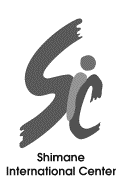 参加申込書・お申込いただいた個人情報は本研修の目的以外には使用しません。お名前（ふりがな）お住まいの市町村活動中の日本語教室の名前（あれば）活動年数連絡先　※昼間の連絡が可能なものをご記入ください■TEL　　　　　　　　　　　　　　　　　　　　　　　　　　　■E-mail（PC・携帯）　　　　　　　　　　　　連絡先　※昼間の連絡が可能なものをご記入ください■TEL　　　　　　　　　　　　　　　　　　　　　　　　　　　■E-mail（PC・携帯）　　　　　　　　　　　　参加を希望する会場（○をしてください）　　　　１．江津会場　　　　　２．出雲会場　　　参加を希望する会場（○をしてください）　　　　１．江津会場　　　　　２．出雲会場　　　現在の活動状況を教えてください。現在の活動状況を教えてください。活動で困っていることがあればお書きください。活動で困っていることがあればお書きください。講師への質問や、相談したいことなどがあればお書きください。講師への質問や、相談したいことなどがあればお書きください。